§1182.  Public policyAny contract or part thereof or practice thereunder in violation of any provision of this chapter shall be deemed against public policy and shall be void and unenforceable.  [PL 1975, c. 573 (NEW).]The Legislature finds that the manufacture, distribution and sale of motor vehicles in the State vitally affects the general economy of the State and the public interest and public welfare; that the manufacturers of motor vehicles whose physical manufacturing facilities are not located within the State and distributors are doing business in the State through their control over and relationship and transactions with their dealers in the State; that the geographical location of the State makes it necessary to ensure the availability of motor vehicles and parts and dependable service for motor vehicles throughout the State to protect and preserve the transportation system, the public safety and welfare and the investments of its residents.  The Legislature declares, on the basis of these findings, that it is necessary to regulate and to license motor vehicle manufacturers and distributors and their branches and representatives, motor vehicle dealers and any other person engaged in the business of selling or purchasing vehicles in the State in order to prevent frauds, impositions and other abuses against residents and to protect and preserve the economy, the investments of residents, the public safety and the transportation system of the State.  [PL 1997, c. 521, §27 (NEW).]SECTION HISTORYPL 1975, c. 573 (NEW). PL 1997, c. 521, §27 (AMD). The State of Maine claims a copyright in its codified statutes. If you intend to republish this material, we require that you include the following disclaimer in your publication:All copyrights and other rights to statutory text are reserved by the State of Maine. The text included in this publication reflects changes made through the First Regular and First Special Session of the 131st Maine Legislature and is current through November 1, 2023
                    . The text is subject to change without notice. It is a version that has not been officially certified by the Secretary of State. Refer to the Maine Revised Statutes Annotated and supplements for certified text.
                The Office of the Revisor of Statutes also requests that you send us one copy of any statutory publication you may produce. Our goal is not to restrict publishing activity, but to keep track of who is publishing what, to identify any needless duplication and to preserve the State's copyright rights.PLEASE NOTE: The Revisor's Office cannot perform research for or provide legal advice or interpretation of Maine law to the public. If you need legal assistance, please contact a qualified attorney.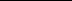 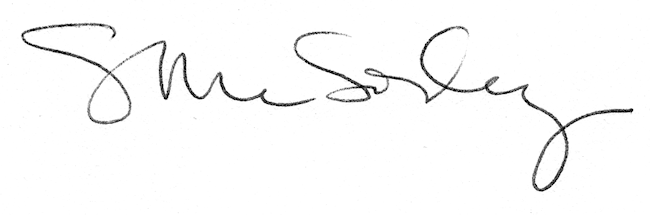 